                                                                                                                                      Российская Федерация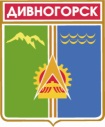 Администрация города ДивногорскаКрасноярского краяП О С Т А Н О В Л Е Н И Е05. 03. 2015		                              г. Дивногорск		             	            № 35пОб утверждении Порядка демонтажа рекламных конструкций на территории муниципального образования город Дивногорск, установленных и (или) эксплуатируемых без разрешения, срок действия которых не истек В соответствии со ст. 19 Федерального закона от 13.03.2006 № 38-ФЗ «О рекламе», ст. 16 Федерального закона от 06.10.2003 N 131-ФЗ "Об общих принципах организации местного самоуправления в Российской Федерации", на основании постановления администрации города Дивногорска от 16.01.2015 № 02п «Об утверждении Положения о порядке оформления документов на установку и эксплуатацию рекламных конструкций на территории муниципального образования город Дивногорск», руководствуясь  43, 52, 53 Устава города Дивногорска, ПОСТАНОВЛЯЮ:         1. Утвердить Порядок демонтажа рекламных конструкций на территории муниципального образования город Дивногорск, установленных и (или) эксплуатируемых без разрешения, срок действия которых не истек, согласно приложению 1.  2. Утвердить форму предписания о демонтаже рекламных конструкций на территории муниципального образования город Дивногорск, установленных и (или) эксплуатируемых без разрешения, срок действия которых не истек, согласно приложению 2.  3. Утвердить форму акта о произведенном демонтаже рекламных конструкций на территории муниципального образования город Дивногорск, установленных и (или) эксплуатируемых без разрешения, срок действия которых не истек, согласно приложению 3.  4. Утвердить форму уведомления о произведенном демонтаже рекламных конструкций на территории муниципального образования город Дивногорск, установленных и (или) эксплуатируемых без разрешения, срок действия которых не истек, согласно приложению 4.  5. Утвердить форму заявления о возврате демонтированной рекламной конструкции согласно приложению 5.  6. Постановление подлежит опубликованию в средствах массовой информации и размещению на официальном сайте администрации города Дивногорска в информационно-телекоммуникационной сет Интернет.  7. Контроль за исполнением настоящего постановления возложить на заместителя Главы города Урупаху В.И.  8. Настоящее постановление вступает в силу в день, следующий за днем его официального опубликования в средствах массовой информации.Глава города                                                                                                Е.Е. Оль                                                                                              Приложение 1 к постановлениюадминистрации города Дивногорска                                                                   от 05.03.2015 № 35пПОРЯДОК ДЕМОНТАЖА РЕКЛАМНЫХ КОНСТРУКЦИЙ НА ТЕРРИТОРИИ МУНИЦИПАЛЬНОГО ОБРАЗОВАНИЯ ГОРОД ДИВНОГОРСК, УСТАНОВЛЕННЫХ И (ИЛИ) ЭКСПЛУАТИРУЕМЫХ БЕЗ РАЗРЕШЕНИЯ, СРОК ДЕЙСТВИЯ КОТОРЫХ НЕ ИСТЕК1. Настоящий Порядок демонтажа рекламных конструкций на территории муниципального образования город Дивногорск, установленных и (или) эксплуатируемых без разрешения, срок действия которых не истек (далее по тексту - Порядок), определяет порядок выявления установленных и (или) эксплуатируемых без разрешения, срок действия которых не истек, рекламных конструкций, выдачи предписаний о демонтаже таких рекламных конструкций, демонтажа рекламных конструкций, возврата демонтированных рекламных конструкций на территории муниципального образования город Дивногорск. 2. Настоящий Порядок разработан в соответствии с Федеральным законом от 13.03.2006 N 38-ФЗ "О рекламе".3. Настоящий Порядок является обязательным для исполнения всеми физическими и юридическими лицами - владельцами рекламных конструкций независимо от их организационно-правовой формы.4. Установка и эксплуатация рекламной конструкции без разрешения, срок действия которого не истек, не допускаются. В случае установки и (или) эксплуатации рекламной конструкции без разрешения, срок действия которого не истек, она подлежит демонтажу на основании предписания администрации города Дивногорска.5. Демонтаж рекламной конструкции производится в случае, если:1) рекламная конструкция находится в аварийном состоянии, угрожает жизни и здоровью людей, и ее владельцем не исполнено предписание о демонтаже;2) рекламная конструкция установлена и (или) эксплуатируется без разрешения, срок действия которого не истек, и ее владельцем или собственником недвижимого имущества, к которому присоединяется рекламная конструкция, не исполнено предписание о демонтаже.6. Выявление рекламных конструкций, установленных и (или) эксплуатируемых без разрешения, срок действия которых не истек, осуществляется отелом архитектуры и градостроительства администрации города Дивногорска (далее – Отделом) на основании обращений граждан, организаций о таких рекламных конструкциях, а также в форме проведения выездных визуальных проверок размещения средств наружной рекламы на территории муниципального образования город Дивногорск.О проведении проверки ответственным лицом Отдела оформляется акт, в котором указываются время, территория проведения проверки, адреса (адресные ориентиры) рекламных конструкций. К акту прилагаются фотографии рекламных конструкций. 7. В случае получения функциональными подразделениями администрации г. Дивногорска информации о рекламных конструкциях, установленных и (или) эксплуатируемых без разрешения, срок действия которых не истек, такая информация должна быть передана в администрацию города Дивногорска в письменной форме в течение 5 рабочих дней.8. По каждому обращению, сообщению, акту о проведенной проверке Отдел осуществляет проверку реестра рекламных мест на наличие разрешения на установку рекламной конструкции на соответствующем месте. В случае выявления размещения рекламной конструкции без разрешения на ее установку и эксплуатацию Отдел составляет акт по установленной форме и вносит информацию о рекламной конструкции в реестр рекламных конструкций, установленных и (или) эксплуатируемых без разрешения, срок действия которых не истек. Ведение реестра осуществляет Отдел.9. В течение одного месяца со дня выявления рекламных конструкций, установленных и (или) эксплуатируемых без разрешения, срок действия которых не истек, Отдел направляет информацию о таких рекламных конструкциях в органы, уполномоченные возбуждать производство об административном правонарушении за нарушения требований к установке и (или) эксплуатации рекламной конструкции.10. В течение 5 рабочих дней со дня выявления рекламных конструкций, установленных и (или) эксплуатируемых без разрешения, срок действия которых не истек, и ее собственника либо иного лица, обладающего вещным правом на рекламную конструкцию или правом владения и пользования рекламной конструкцией на основании договора с ее собственником (далее - владелец рекламной конструкции), Отдел выдает владельцу рекламной конструкции предписание о демонтаже рекламной конструкции, установленной и (или) эксплуатируемой без разрешения, срок действия которой не истек, по установленной форме.11. Владелец рекламной конструкции обязан осуществить демонтаж рекламной конструкции в течение месяца со дня выдачи предписания администрацией города Дивногорска, а также удалить информацию, размещенную на такой рекламной конструкции, в течение трех дней со дня выдачи указанного предписания.12. Если в установленный срок владелец рекламной конструкции не выполнил обязанность по демонтажу рекламной конструкции или владелец рекламной конструкции неизвестен, Отдел выдает предписание о демонтаже рекламной конструкции собственнику или иному законному владельцу недвижимого имущества, к которому присоединена рекламная конструкция, за исключением случая присоединения рекламной конструкции к объекту муниципального имущества или к общему имуществу собственников помещений в многоквартирном доме при отсутствии согласия таких собственников на установку и эксплуатацию рекламной конструкции.13. Собственник или иной законный владелец недвижимого имущества, к которому присоединена рекламная конструкция, обязан демонтировать рекламную конструкцию в течение месяца со дня выдачи соответствующего предписания. Демонтаж, хранение или в необходимых случаях уничтожение рекламной конструкции осуществляется за счет собственника или иного законного владельца недвижимого имущества, к которому была присоединена рекламная конструкция. По требованию собственника или иного законного владельца данного недвижимого имущества владелец рекламной конструкции обязан возместить этому собственнику или этому законному владельцу необходимые расходы, понесенные в связи с демонтажем, хранением или в необходимых случаях уничтожением рекламной конструкции.14. Если в установленный срок собственник или иной законный владелец недвижимого имущества, к которому была присоединена рекламная конструкция, не выполнил обязанность по демонтажу рекламной конструкции либо собственник или иной законный владелец данного недвижимого имущества неизвестен, демонтаж рекламной конструкции, ее хранение или в необходимых случаях уничтожение осуществляется за счет средств местного бюджета. По требованию администрации города Дивногорска владелец рекламной конструкции либо собственник или иной законный владелец недвижимого имущества, к которому была присоединена рекламная конструкция, обязан возместить необходимые расходы, понесенные в связи с демонтажем, хранением или в необходимых случаях уничтожением рекламной конструкции.15. Если рекламная конструкция присоединена к объекту муниципального имущества или к общему имуществу собственников помещений в многоквартирном доме при отсутствии согласия таких собственников на установку и эксплуатацию рекламной конструкции, ее демонтаж, хранение или в необходимых случаях уничтожение осуществляется за счет средств местного бюджета. По требованию администрации города Дивногорска владелец рекламной конструкции обязан возместить необходимые расходы, понесенные в связи с демонтажем, хранением или в необходимых случаях уничтожением рекламной конструкции.16. Если владелец рекламной конструкции или собственник, иной законный владелец недвижимого имущества, к которому присоединена рекламная конструкция, неизвестны, Отдел направляет экземпляр предписания о демонтаже с приложением фотографии рекламной конструкции для публикации предписания в газете, являющейся официальном источником опубликования, и размещения на официальном сайте администрации города в сети Интернет. В этом случае датой выдачи предписания о демонтаже является дата публикации предписания в официальном источнике опубликования.17. Демонтаж рекламной конструкции, а также восстановление места размещения средства наружной рекламы и информации в том виде, в котором оно было до ее монтажа, должны быть произведены в срок, не превышающий 30 дней.18. В случае если предписание о демонтаже не исполнено ее владельцем (владельцем недвижимого имущества) в установленный срок, обязанность по организации демонтажа рекламной конструкции, установленной на имуществе, находящемся в муниципальной собственности города Дивногорска, а также если иное не установлено законодательством, на земельных участках, государственная собственность на которые не разграничена,    возлагается     орган,     уполномоченный      администрацией г. Дивногорска правовым актом (далее - Уполномоченный орган).        19. Демонтаж должен производиться с привлечением в соответствии с требованиями действующего законодательства подрядных организаций, в присутствии представителей Отдела, с уведомлением отдела ГИБДД ГУ МВД России по Красноярскому краю. 20. Выбор подрядной организации осуществляется в соответствии с требованиями действующего законодательства.21. После демонтажа подрядная организация принимает рекламные конструкции на ответственное хранение и несет ответственность за утрату, недостачу или повреждение рекламных конструкций, принятых на хранение, а также за ущерб, причиненный владельцу рекламных конструкций вследствие ненадлежащего выполнения работ по демонтажу.Подрядная организация не несет ответственности за сохранность демонтированных рекламных конструкций, не востребованных владельцами в течение трех месяцев со дня получения уведомления о произведенном демонтаже.22. О произведенном демонтаже составляется акт по установленной форме, в котором указывается место, время демонтажа рекламной конструкции, основание его проведения, состояние рекламной конструкции до начала работ по демонтажу, состояние рекламной конструкции после окончания работ по демонтажу, место хранения рекламной конструкции, а также указываются сотрудники организации, производящей демонтаж, а в необходимых случаях место ее уничтожения. Акт подписывается подрядной организацией.23. Не позднее 5 рабочих дней, следующих за днем осуществления демонтажа рекламной конструкции, Отдел направляет экземпляр уведомления о произведенном демонтаже для публикации уведомления в газете, являющейся официальном источником опубликования, размещения на официальном сайте администрации города в сети Интернет, при этом датой получения владельцем рекламной конструкции уведомления о произведенном демонтаже является дата публикации уведомления в газете, являющейся официальным источником опубликования.24. Демонтированные рекламные конструкции возвращаются владельцам после возмещения расходов, понесенных в связи с демонтажем, транспортировкой и хранением рекламных конструкций.25. Для получения рекламной конструкции владелец рекламной конструкции представляет в Уполномоченный орган заявление по установленной форме.26. В течение 30 дней со дня получения заявления, соответствующего требованиям, указанным в форме такого заявления, Уполномоченный органнаправляет владельцу рекламной конструкции уведомление о расходах, понесенных в связи с демонтажем, транспортировкой и хранением рекламной конструкции.27. В течение 10 рабочих дней со дня поступления в бюджет города денежных средств в возмещение расходов, понесенных в связи с демонтажем, транспортировкой и хранением рекламной конструкции, Уполномоченный орган направляет владельцу рекламной конструкции и подрядной организации уведомление о возможности возврата рекламной конструкции.28. Уполномоченный орган возвращает заявление о возврате рекламной конструкции со всеми приложенными документами с указанием причины возврата в случае, если:а) представлены не все документы, указанные в утвержденной форме заявления. Возврат заявления и приложенных к нему документов осуществляется в течение 30 дней со дня поступления заявления в Уполномоченный орган;б) в бюджет города в течение 30 дней со дня направления заявителю уведомления о расходах, понесенных в связи с демонтажем, транспортировкой и хранением рекламной конструкции, не возмещена стоимость расходов, понесенных в связи с демонтажем, транспортировкой и хранением рекламной конструкции. Возврат заявления и приложенных к нему документов осуществляется в течение 15 дней после окончания установленного настоящим пунктом срока возмещения понесенных расходов в бюджет города.Возвращение заявления не препятствует повторному обращению заявителя в Уполномоченный орган в соответствии с настоящим Порядком.29. Возврат демонтированной рекламной конструкции ее владельцу осуществляется подрядной организацией в месте хранения рекламной конструкции по требованию владельца рекламной конструкции в течение 30 дней со дня получения уведомления о возможности возврата рекламной конструкции.30. Подрядная организация обязана передать рекламные конструкции Уполномоченному органу в течение тридцати дней со дня их востребования Уполномоченным органом.                                                                                    Приложение 2 к постановлению                                                                                            администрации города Дивногорска                                                                                             от 05.03.2015  № 35пПредписание N ______________о демонтаже рекламной конструкции, установленнойи (или) эксплуатируемой без разрешения,срок действия которого не истекг. Дивногорск                                                              "___" ___________ 20___ г.       Отделом архитектуры и градостроительства  администрации  города Дивногорска   выявлено   нарушение  части  10  статьи  19  Федерального  закона от 13.03.2006 N 38-ФЗ "О рекламе":рекламная  конструкция  по адресу: г. Дивногорск, ул. ________________ либо иной адресный ориентир, установлена и (или) эксплуатируется без разрешения, срок действия которого не истек.    Тип  рекламной  конструкции:  наземная  двухсторонняя (односторонняя) сразмером информационного поля ___________________.    Владелец рекламной конструкции: _________ либо не выявлен. На рекламной конструкции отсутствует маркировка, предусмотренная действующим ГОСТом.    С целью устранения выявленного нарушения  в  соответствии  с  частью 10статьи 19 Федерального закона от 13.03.2006 N 38-ФЗ "О рекламе" владельцу(владельцу недвижимого имущества, к которому присоединена рекламнаяконструкция) рекламной конструкцииПРЕДПИСЫВАЕТСЯ:    1.   Демонтировать  самовольно  установленную  рекламную конструкцию  в 30-дневный срок со дня получения настоящего предписания.    2. Информацию  о выполнении настоящего предписания  с  документальным подтверждением  (фотоизображением)  представить  в течение трех дней со дня исполнения  предписания  в администрацию города Дивногорска  по  адресу:  663090,  г.  Дивногорск, ул. Комсомольская, 2.Приложение: фотография рекламной конструкции на 1 л.                                                                                     Приложение 3 к постановлению                                                                                            администрации города Дивногорска                                                                                             от 05.03.2015  № 35пАКТо произведенном демонтаже рекламной конструкциина территории муниципального образования город Дивногорск, установленной и (или) эксплуатируемой без разрешения,срок действия которого не истекг. Дивногорск                                                                  "__" ___________ 20__ г.    В  соответствии  с  Предписанием  о  демонтаже  рекламных   конструкцийпроизведен демонтаж рекламных конструкций:___________________________________________________________________________                     (тип, вид рекламной конструкции)расположенных по адресу: г. Дивногорск __________________________________________________________________Время и дата проведения демонтажа: ________________________________________1. Владелец рекламной конструкции: ________________________________________2. Рекламная информация: __________________________________________________3. Состояние рекламной конструкции до начала работ по демонтажу:___________________________________________________________________________4. Состояние рекламной конструкции по окончании работ по демонтажу:___________________________________________________________________________5. Место хранения рекламной конструкции: __________________________________6. Организация, производящая демонтаж: ____________________________________Акт составлен в ___ экземплярах.__________________________________________________________    (подпись)                 (расшифровка подписи)                                                                                     Приложение 4 к постановлению                                                                                            администрации города Дивногорска                                                                                             от 05.03.2015  № 35п                           Уведомление N _______г. Дивногорск                                                              "___" ___________ 20___ г.    Настоящим   уведомляется   владелец   рекламой   конструкции  (владелецнедвижимого  имущества,  к  которому  присоединена рекламна конструкция) о том,    что   _________________________________   (наземная   двухсторонняя (односторонняя)    рекламная    конструкция)   форматом   ________________, установленная   и  (или)  эксплуатируемая  без  разрешения,  срок  действия которого  не  истек,  по адресу: ___________ демонтирована в соответствии с установленным порядком и передана на хранение "___" __________ 20__ г.    Для получения рекламной конструкции необходимо:    1. Обратиться с заявлением в Уполномоченный орган по  адресу: г. Дивногорск, _________________________________.    2.  Подтвердить право собственности или иное  вещное право на рекламную конструкцию либо право владения и пользования рекламной конструкцией.    3.  Перечислить в бюджет города Дивногорска стоимость расходов, понесенных в связи с демонтажем и хранением рекламной конструкции.                                                                                    Приложение 5 к постановлению                                                                                            администрации города Дивногорска                                                                                             от 05.03.2015  № 35п                              Руководителю ________________________________                                                                                (Уполномоченный орган)                                           _____________________________________________                              (наименование, организационно-правовая форма,                              _____________________________________________                                        место нахождения юридического лица,                              _____________________________________________                                   фамилия, имя, отчество, место жительства                      индивидуального предпринимателя или физического лица)Заявлениео возврате рекламной конструкцииПрошу вернуть демонтированную рекламную конструкцию ______________ __________________________________________________________________, (тип, конструктивные размеры рекламной конструкции)установленную   и  (или)  эксплуатируемую  без  разрешения,  срок  действиякоторого не истек.Рекламная конструкция принадлежит __________________________________ __________________________________________________________________                                      (наименование юридического лица,__________________________________________________________________фамилия, имя, отчество индивидуального предпринимателя__________________________________________________________________либо физического лица)на праве ___________________________________________________________(собственности/ином вещном праве на рекламную конструкцию/праве__________________________________________________________________,владения и пользования рекламной конструкцией)что подтверждается прилагаемыми к заявлению документами.    Рекламная конструкция была установлена по адресу: ____________________________________________________________________________________.Дата демонтажа рекламной конструкции: ______________________________Дата и номер уведомления о произведенном демонтаже  рекламной  конструкции:______________________________________________________.Описание рекламной конструкции, размещенной на ней информации:____________________________________________________________________________________________________________________________________.Приложения на ____ л.:1. Копия документа, удостоверяющего личность (для физических лиц), на __ л.2.   Выписка  из  Единого  государственного  реестра  юридических  лиц  илинотариально  заверенная  копия такой выписки (для юридических лиц), выпискаиз  Единого  государственного  реестра  индивидуальных предпринимателей илинотариально    заверенная   копия   такой   выписки   (для   индивидуальныхпредпринимателей) (нужное подчеркнуть) на ___ л. 3.  Документ,  подтверждающий  полномочия представителя владельца рекламнойконструкции   (при обращении с заявлением представителя владельца рекламнойконструкции), на ___ л.4.  Документы,  подтверждающие право собственности или иное вещное право нарекламную   конструкцию   либо   право  владения  и  пользования  рекламнойконструкцией, на __ л.